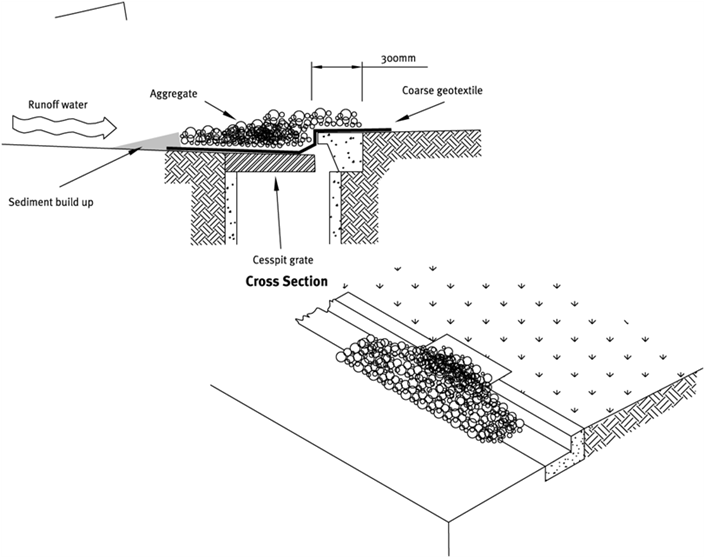 Contractor:Inspector:Date:Time:Date:Time:Date:Time:Consent #:Consent #:Consent #:Site:Site Inspection of Erosion and Sediment Control PracticesSite Inspection of Erosion and Sediment Control PracticesSite Inspection of Erosion and Sediment Control PracticesSite Inspection of Erosion and Sediment Control PracticesSite Inspection of Erosion and Sediment Control PracticesSite Inspection of Erosion and Sediment Control PracticesSite Inspection of Erosion and Sediment Control PracticesSite Inspection of Erosion and Sediment Control PracticesErosion and Sediment Control PracticeErosion and Sediment Control PracticeYesNoNoN/ACorrective ActionCorrective ActionGeneral InformationGeneral InformationDo you know what receiving system the project drains intoDo you know what receiving system the project drains intoAre you aware of local rainfall patterns during various times of the yearAre you aware of local rainfall patterns during various times of the yearSoil types and erosion potential for siteSoil types and erosion potential for siteIs a copy of the erosion and sediment control plan on siteIs a copy of the erosion and sediment control plan on siteIs temporary fencing placed in areas where no construction is to take placeIs temporary fencing placed in areas where no construction is to take placeConstructionConstructionConstruction specifications will vary according to the type of inlet protectionConstruction specifications will vary according to the type of inlet protectionAlways ensure an emergency bypass is included on all devicesAlways ensure an emergency bypass is included on all devicesEnsure device does not allow water to bypass its intended flow pathEnsure device does not allow water to bypass its intended flow pathKeep stockpile and loose sediment away from roadside drainsKeep stockpile and loose sediment away from roadside drainsMaintenanceMaintenanceInspect daily and during and after rainfall eventsInspect daily and during and after rainfall eventsBeware of blockages and leaks that may affect performanceBeware of blockages and leaks that may affect performanceCheck to see if flows have been diverted away from device and if the diversion caused any damageCheck to see if flows have been diverted away from device and if the diversion caused any damageClean all sediments immediately and repair any problemsClean all sediments immediately and repair any problemsDecommissioning Decommissioning Remove and dispose of all accumulated sedimentsRemove and dispose of all accumulated sedimentsRemove control measure, reuse and recycle componentsRemove control measure, reuse and recycle components